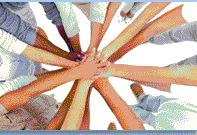 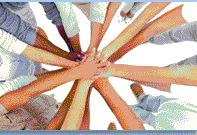 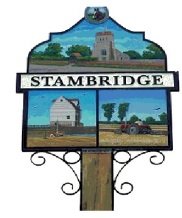 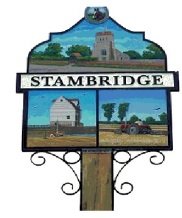    STAMBRIDGE  PARISH  COUNCIL                                                                                                                                                      www.stambridgepc.org.ukCHAIRMAN:    Councillor Mr P, Shaw,2, The Laxtons,Rochford,Essex. SS4 3BE.07889 572591cllrphil.shaw@rochford.gov.uk                            Asset Register 2021/22.STATEMENT:STAMBRIDGE PARISH COUNCIL, AS THE SOLE TRUSTEE OF THE STAMBRIDGE MEMORIAL HALL, (Charity number 230662) HAS AN INTEREST IN ALL OF THE BUILDINGS AND GROUNDS OF THE STAMBRIDGE MEMORIAL HALL, AS MANAGED, INSURED AND RUN BY THE STAMBRIDGE MEMORIAL HALL MANAGEMENT COMMITTEE.Items insured by the Stambridge Parish Council:Bus Shelters – Stambridge Road -	by Cagefield Road         “			“		outside the Memorial Hall         “			“		by Mill Lane         “			“		on the Village GreenParish Council Notice Boards sited: 1 x the Royal Oak, 2 x on the Village Green, 1 x outside St. Mary’s and All Saints Church and 1 x inside the Stambridge Memorial Hall.4 x welcome to Great Stambridge Signs and 4 attached planters.2 x Benches4 x Planters1 x Village ornate SignAllotment ornate gates4 x Salt bins at the Mill Lane Bus Shelter, the Royal Oak, Stambridge School and at Stambridge Road/Apton Hall Road junction.38 x streetlightsChain of OfficeProjector and ScreenHP Officejet Copier/printerAnswer machine (phone)Filing Cabinet2 (HP and Toshiba) Lap top computers and cases. Plus 1 Defibrillator and locked temp controlled box.